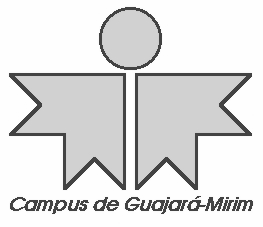 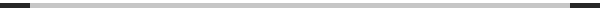 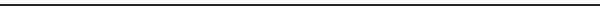 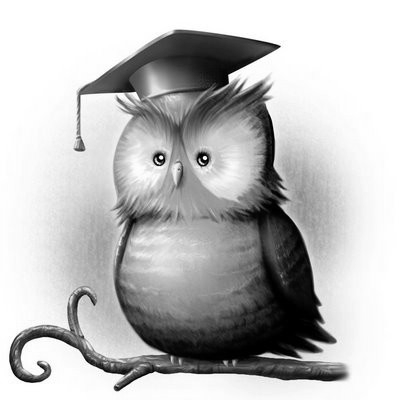 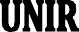 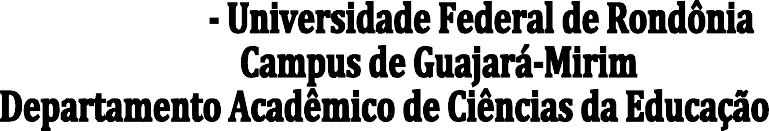 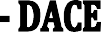 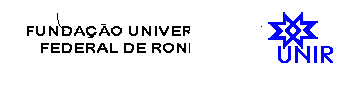 EMENTA DE DISCIPLINASDISCIPLINA: Metodologia do Ensino da Matemática	- Créditos: 4	CH: 80DISCIPLINA: Metodologia do Ensino da Matemática	- Créditos: 4	CH: 80Ementa: Estudo da construção do conhecimento matemático e o desenvolvimento do raciocínio lógico abordando os aspectos epistemológicos. Retrospectiva histórica da matemática e as novas tendências dos currículos de matemática da Educação Básica, enfatizando as relações matemática e operações do pensamento, matemática e comunicação, matemática e suas aplicações cotidianas. Objetivos do ensino da matemática, discutindo os conceitos matemáticos como componentes do ensino da matemática na educação infantil e no ensino fundamental. Formação da prática do ensino e pesquisa dos saberes matemáticos.Ementa: Estudo da construção do conhecimento matemático e o desenvolvimento do raciocínio lógico abordando os aspectos epistemológicos. Retrospectiva histórica da matemática e as novas tendências dos currículos de matemática da Educação Básica, enfatizando as relações matemática e operações do pensamento, matemática e comunicação, matemática e suas aplicações cotidianas. Objetivos do ensino da matemática, discutindo os conceitos matemáticos como componentes do ensino da matemática na educação infantil e no ensino fundamental. Formação da prática do ensino e pesquisa dos saberes matemáticos.Bibliografia básica:BIGODE,  A.  J.  L;  GIMENEZ,  J.  Metodologia para o ensino  da aritmética: competência numérica no cotidiano. São Paulo: FTD, 2009.BORBA, Marcelo de C. Pesquisa qualitativa em educação matemática. Belo Horizonte: Autêntica, 2004.DANYLUK, O. Alfabetização matemática: as primeiras manifestações da escrita infantil. Porto Alegre: Sulina, Passo Fundo: Ediupf, 1998.Bibliografia complementar:BIGODE, Antonio José Lopes; GIMENEZ, Joaquim. Matemática do cotidiano e suas conexões. São Paulo: FTD, 2005.FIORENTINI, D. Alguns modos de ver e conceber o ensino de matemática no Brasil. In: Zetetiké, CEMPEM/FE. E. UNICAMP, Ano 3 – número 4, 1995.IFRAH, G. Os números: a história de uma grande invenção. 11. ed. São Paulo: Globo, 2005.LOPES, Celi Espasandin, CURI, Edda. Pesquisas em educação matemática: um encontro entre a teoria e a prática. São Carlos: Pedro e João Editores, 2008.LORENZATO,	Sérgio.	Educação	Infantil	e	percepção	matemática.	2.	ed.Campinas, SP: Autores Associados, 2008.Bibliografia básica:BIGODE,  A.  J.  L;  GIMENEZ,  J.  Metodologia para o ensino  da aritmética: competência numérica no cotidiano. São Paulo: FTD, 2009.BORBA, Marcelo de C. Pesquisa qualitativa em educação matemática. Belo Horizonte: Autêntica, 2004.DANYLUK, O. Alfabetização matemática: as primeiras manifestações da escrita infantil. Porto Alegre: Sulina, Passo Fundo: Ediupf, 1998.Bibliografia complementar:BIGODE, Antonio José Lopes; GIMENEZ, Joaquim. Matemática do cotidiano e suas conexões. São Paulo: FTD, 2005.FIORENTINI, D. Alguns modos de ver e conceber o ensino de matemática no Brasil. In: Zetetiké, CEMPEM/FE. E. UNICAMP, Ano 3 – número 4, 1995.IFRAH, G. Os números: a história de uma grande invenção. 11. ed. São Paulo: Globo, 2005.LOPES, Celi Espasandin, CURI, Edda. Pesquisas em educação matemática: um encontro entre a teoria e a prática. São Carlos: Pedro e João Editores, 2008.LORENZATO,	Sérgio.	Educação	Infantil	e	percepção	matemática.	2.	ed.Campinas, SP: Autores Associados, 2008.